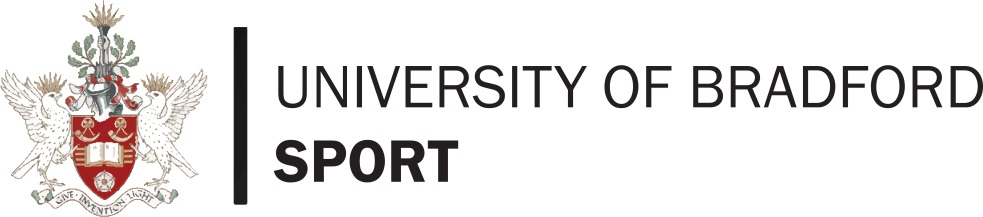 PERSONAL DETAILS: CONTACT DETAILS:ACADEMIC INFORMATIONFUNDINGSPORTING INFORMATIONREFERENCE DETAILSPlease attach a sporting reference from the above source. This could be a current coach from your club, county association or National Governing Body. In most circumstances your reference will be contacted directly, so ensure it is from a reliable and applicable person who has impacted on your sporting career.AGREEMENT TO SCHOLARSHIP TERMS:I hereby confirm that all of the information provided on this application is done so accurately and honestly. Furthermore, I understand that if any information is found to be incorrect my application will be withdrawn by the University. If any information is found to be inaccurate upon the awarding of my scholarship package I understand that the award will become null and void and that I will be liable for any course fees minus any scholarship or financial support. I confirm that I understand and agree to the terms set for this scholarship.Sign:								Date:Please ensure that you have completed all of the necessary sections and have attached a valid sporting reference. Incomplete application forms may be disqualified or delayed.All application forms should be returned to: sports-scholarships@bradford.ac.ukFor any help or guidance with the application process or to discuss the scholarship packages further please contact Katie Moore (Sports Coordinator) at k.moore5@bradford.ac.uk.  Title:Gender:First Name:Surname:Date of Birth:Nationality:Nationality: Term-time address (if known): Term-time address (if known): Non term-time address (if different): Non term-time address (if different):Post code:Post code:Mobile:Email:   Academic programme of study:   What is your current academic position (circle where appropriate):   What is your current academic position (circle where appropriate):   What is your current academic position (circle where appropriate):Application in progressAccepted on courseAccepted on course   Year of study  (circle where appropriate):   Year of study  (circle where appropriate):   Year of study  (circle where appropriate):Year 1Year 2Year 3+Are you currently funded by any organisation such as an National Governing Body, UK Sport, TASS or other?YesNoIf yes, please provide more details:If yes, please provide more details:If yes, please provide more details:Are you currently covered on any medical insurance policy?YesNoIf yes, please provide more details:If yes, please provide more details:If yes, please provide more details:Injuries (short/long term):    Medical Conditions:    Sport: Position/Discipline:Name of Club:Name of Coach:    Coach Email:Coach Mobile:Sporting Honors and Achievements:   This may include:RankingsRepresentationsAwardsSporting Honors and Achievements:   This may include:RankingsRepresentationsAwardsPersonal Statement: please provide details as to your sporting and career aspirations, outlining why you believe you should be awarded a sport scholarship (attach additional sheets where required).Media Evidence – please accompany your application form with the following:Video footage of 3-4 separate competitions and fixtures Photo of yourself representing your highest representative club.Please outline the competition and date of the video and photo footage.If you are unable to provide video footage please contact us on sports-scholarships@bradford.ac.uk to discuss alternativesName:Address:Mobile:    Email:Position:SCHOLARSHIP BENEFITSSCHOLARSHIP BENEFITSFinancial SupportScholarship students will be eligible to receive discount from their tuition fees. The level of discount will vary dependent upon an applicant’s performance, potential and personal profiles.MembershipAll scholars will receive complementary memberships to the sports centre. In addition, scholars AU fees will be waivered, allowing them access to sports teams free of charge.Free Access to Sports FacilitiesScholarship students will have free access to a range of sport facilities at the University. This includes a specialist strength and conditioning facility, swimming pool, fitness suite and many others. Not all sports facilitates are included. Sport ScienceAll scholars will be given access to a range of sport science services. This will include a comprehensive strength and conditioning programme, performance testing and nutritional advice. Scholars are expected to commit, within reason, to all sport science programmes available to them.PhysiotherapyScholarship students will have access the physiotherapy department within the University. Physiotherapists will be available for discounted individual bookings throughout the season.Career DevelopmentScholarship students will have access to a career development representative throughout their time at the University. They will receive guidance on their own future development that will include placement opportunities, CV advice and tips for applications.Sports  KitScholars will be given heavily discounted sports kit in order to represent their clubs. This includes both general leisure wear and competition clothing.  Academic CouncilorAll scholarship students will have access to academic assistance to help with any issues or advice that they may need in relation to their course. 